St MARY ABBOTS CHURCH AND PARISH CONTACTSChurch Website:  www.stmaryabbotschurch.orgVicar of the Parish	The Rev'd Gillean Craig		gillean.craig@stmaryabbotschurch.org	020 7937 6032Vicar’s PA    		sophie.gaselee@stmaryabbotschurch.org	020 7937 6032Associate Vicar	The Revd Jenny Welsh		jenny.welsh@stmaryabbotschurch.org	020 7937 2364Associate Vicar with Special Responsibility for St Philip	The Rev’d David Walsh		vicar@specr.org	020 7603 4420Associate Vicar with Special Responsibility for Christ Church			The Rev’d Mark O’Donoghue	     	 mark@christchurchkensington.com	020 7937 2966 Honorary Priest	The Rev’d Peter Stubbs		peter.stubbsuk@stmaryabbotschurch.org	020 8868 8296Parochial Church Wardens	Jamie Dunford-Wood    			jdunfordwood@gmail.com	07732 842 894	Adrian Weale  			adrianweale@mac.com	020 7937 0765Deputy Churchwardens for ST Mary Abbots Church:	Jamie Dunford-Wood    			jdunfordwood@gmail.com		07732 842894	Hannah Stewart 	hannahvstewart@yahoo.com	07813 173 595Parish Office:		Susan Russell  		susan.russell@stmaryabbotshurch.org	020 7937 2419ST Mary Abbots Vestry:		Virger:  George MacAllan 	george.macallan@stmaryabbotschurch.org	020 7937 5136	Assistant Virger:  Nick BennSafeguarding Officer	Samantha Giles            	safeguardingofficer@stmaryabbotschurch.org		07702 829 859Children on Sundays Co-ordinator & Children’s Champion:		Alexandra Swann         		alexandraswann@yahoo.com	07957 131 862ST Mary Abbots Centre:	Adam Norton                              adam.norton@stmaryabbotschurch.org		020 7937 8885  Stewardship Secretary:		Emma Porteous  			stewardship@stmaryabbotschurch.org	07866 258 814Electoral Roll Officer:		Sally Bessada	   		er@stmaryabbotschurch.org	Bellringers:		David Holdridge Secretary     	 david.holdridge@ntlworld.com	07904 954 959Editor of Kensington Parish News   	kpneditor@stmaryabbotschurch.orgFriday Playgroup: 	playgroup@stmaryabbotschurch.org	07770 920 085Friends of ST Mary Abbots:  	 	friends@stmaryabbotschurch.org 	077 3274 3228St Mary Abbots Appeal: 			appeal@stmaryabbotschurch.orgHead of Fundraising:			Karen BryantST Mary Abbots with Christ Church and St Philip  ∙   KensingtonST MARY ABBOTS PARISH CHURCHSunday 24th   	3rd SUNDAY OF EPIPHANY			CHRISTIAN UNITY SUNDAY	8.00am	HOLY EUCHARIST of Septuagesima		First Lesson:  	Romans 12. 16-21     			Gospel:    	Matthew 8. 1-3  9.30am	SUNG EUCHARIST 		with Children on Sunday Groups				Old Testament:	Nehemiah 8. 5-6, 8-10		New Testament:	1 Corinthians 12. 12-26		Gospel:         	Luke 4. 14-21	    	Preacher:	The Revd Jenny Welsh	11.15am	CHORAL MATINS		Old Testament:	Jeremiah 33. 6-9a		New Testament:	John 17. 11b-23		Preacher:	Monsignor Jim Curry, 				Parish Priest, Our Lady of Victories RC Church	12.30pm	HOLY EUCHARIST		Same Readings as 8.00am	6.30pm	SUNG EVENSONG AND HOLY COMMUNION		Old Testament:	Isaiah 49. 1-13			New Testament:	Matthew 19. 27-end		Preacher:	The Vicar, The Rev’d Gillean Craig	Monday 25th 		The Conversion of St Paul	8.30am	Morning Prayer	1.05pm	INFORMAL EUCHARIST ‘Sunday on Monday’ 	5.30pm	Evening PrayerTuesday 26th  	St Timothy & St Titus	8.30am 	Morning Prayer	11.30am	HOLY EUCHARIST – Book of Common Prayer	5.30pm	Evening PrayerWednesday 27th 		7.10am	Morning Prayer										  	7.30am	HOLY EUCHARIST 	1.05pm	Meditation Group	5.30pm	Evening PrayerThursday 28th 	St Thomas Aquinas			   	7.10am	Morning Prayer    	9.30am	SUNG EUCHARIST - St Mary Abbots School 		all warmly welcome	5.30pm	Evening PrayerFriday 29th 		7.10am	Morning Prayer	7.30am	HOLY EUCHARIST	1.05pm	RCM Students Recital	5.30pm	Evening PrayerSaturday 30th  	Commemoration of Charles, King & Martyr  		9.40am	Morning Prayer	10.00am	HOLY EUCHARIST 	5.30pm	Evening Prayer Sunday 31st    		CANDLEMAS SUNDAY8.00am	HOLY EUCHARIST of Sexagesima		First Lesson:  	2 Corinthians 11. 19-31     			Gospel:    	Luke 8. 4-15  9.30am	FAMILY EUCHARIST 			with Preschool Childrens Groups		Readsing	Malachi 3. 1-5			Gospel:           	Luke 2. 22-40	11.15am	CHORAL MATINS 		Old Testament:	1 Chronicles 29. 6-19		New Testament:	Acts 7. 44-50		Preacher:	The Vicar, The Revd Gillean Craig	12.30pm	HOLY EUCHARIST readings as at 8.00am	6.30pm	CANDLEMAS CEREMONIES, PROCESSION 		AND SOLEMN EVENSONG  		Old Testament:	Malachi 3. 1-5		New Testament:	Luke 2. 22-40   followed by  	HOLY EUCHARISTTODAY IS CHRISTIAN UNITY SUNDAYWe join with all our neighbours in Christ of every denomination and church in praying for and re-committing ourselves to a renewed determination to seek unity among all the Churches.We are delighted to welcome as our Preacher at 11.15 Choral Matins, Monsignor JIM CURRY, the Parish Priest of Our Lady of Victories Church on Kensington High Street.  Jim is the Mayor’s Chaplain this year, and those who heard him preach at the Civic Service will greatly look forward to his sermon. We greatly value our friendship and common witness with our Roman Catholic neighbours and Christians of all denominations. 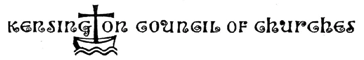 SUPPORT RWANDAN REFUGEES Marie-Christine Nibagwire’s works with a Rwandan Women refugees’ sewing project in Kenya.  She has a selection of their vibrant, colourful & practical bags & aprons for sale.   Her thanks to all those who have already purchased one – she still has more!    Marie-Christine 07904 211 018, or saferefuge@hotmail.co.uk. More details  -  www.saferefugerwanda.org)St MARY ABBOTS RECYCLING CHRISTMAS CARDSDon’t throw away your old cards – the Handicraft Group is delighted to recycle the cards (well the Old Masters, anyway).   Deliver to the Vestry.our daily offering of prayer and praise.   Further phases of work still remain to bring the chapel to its full glory:  first the restoration of the reredos, and, eventually, the repainting of the ceiling, cleaning the walls and monuments, and re-instating of the tabernacle work to the stained glass windows.This Thursday - St. Mary Abbots'  Book Club28th January at 2.30pm – this months book is Andrew Marr’s A SHORT BOOK ABOUT DRAWING.  After the introduction and discussion we will enjoy a friendly and delicious tea.   Do you enjoy reading?  New members welcome:  please contact: Ann_Q@Hotmail.co.uk  .1.05pm Friday Lunchtime ROYAL COLLEGE OF MUSIC STUDENT RECITALWe are indeed fortunate to be the chosen venue for these splendid free concerts.   These talented young musicians cannot be praised too highly – this week:  music for piano solo, Cello and Violin by HAYDN, SCRIABIN & FRANCK.  There’s a flier with details of all the Recitals between now and Easter – take one for you and lots for your musical friendsSt PAUL’S CATHEDRAL NEWS:INVITATION FROM THE DEAN - Our Mother Church holds her patronal festival next Saturday 23rd January at 4.30pm.  This great celebration of the Eucharist, presided over by the Bishop of London and  sung by the Cathedral Choir, will be aimed especially for children and young people from churches and church schools. Doors will open at 3.30pm:  all are welcome!INSTALLATION OF VICAR AS PREBENDARY - We now have the date and time of Fr Gillean’s Installation to the Prebend of Caddington Minor in St Paul’s Cathedral:  it will be on Sunday March 6th (Mothering Sunday, unfortunately) at 3.15pm Evensong.   I’m sorry that as yet there are no further details – but all of course are warmly welcomed.NEXT SUNDAY 31st JANUARY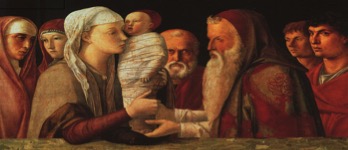 CANDLEMAS SUNDAYThe Feast of the Presentation of Christ in the Temple,also known as the Purification of the Blessed Virgin Maryis February 2nd, Tuesday week, but we’re following the church’s recommendation of using the nearest Sunday fully to celebrate this final climax of the cycle of Incarnation that stretches from Advent through Christmas and EpiphanyThen at 6.30 in the evening we hold our SPECIAL CANDLEMAS CELEBRATION as we gather in the Resurrection Chapel, for the Ceremonies of Light, then proceed via a powerful Candlelight Procession toCHORAL EVENSONGa moving liturgy of light & great Candlemas music sung by our combined professional & voluntary choirs.NEW YEAR – YOUR NEW ROLE IN THE LITURGY?One of the great privileges of the church is to assist in the proclamation of divine worship.   We do this in many different ways, demonstrating that the offering of worship is something that we do together as the Body of Christ, not a performance by the clergy at which the laity form a passive audience.    Readers, sidesmen, choir, bellringers, flower arrangers – all contribute to this central ministry.  But we’re recruiting new members for a very particular group:  we are looking for new servers for our serving team at the 9.30am service.  Perhaps you’ve never thought about sharing in this important and enjoyable ministry?   We’re particularly keen to have more adults in the team – we’ll be holding training sessions shortly.    Speak to Jenny or GilleanPREPARING FOR CONFIRMATIONIt’s time to register now!We’re gathering our annual preparation Confirmation courses: Graham, our Bishop of Kensington, is booked to administer this sacrament here on Wednesday 25th May.  We take the process of preparation very seriously, and offer a four-month course of weekly sessions exploring Christian faith and practice, starting in a couple of weeks and extending through the crucial church seasons of Lent, Eastertide, Ascension and Pentecost. We prepare children from school year 5, about the age of 9+, and we’ll have groups of children, teenagers and adults.  Remember, no-one’s too old:  we’re aware of many adults who have not been confirmed or who, even if they receive the Sacrament, have not gone through this vital process.   The weekly study and discussion groups explore the major themes of Christian belief and practice, so we may play our full part in the church’s life.   To find out more, see the clergy – or, even better, talk to someone who took part last year.   To register:  take one of the forms available in church or from the clergy, fill in & return to Vestry or Centre asap!There are two meetings for those interested, both in church:Adults (say over 16s) on Tuesday 2nd February at 7.00pmChildren on Thursday 3rd February 3.45 – 4.45pmemail gillean.craig@stmaryabbotschurch.orgThe Holy Season of Lent will be upon us sooner than we think! Wednesday 10th February is ASH WEDNESDAY On this most solemn day all Christians turn again to God for forgiveness.   		1.05pm  SUNG EUCHARIST;   7.00pm SOLEMN  EUCHARISTBoth of these services include the famous ALLEGRI MiserereGWEN ROBSON RIPWe now have the details of Gwen’s funeral:  it is to be held at 12noon on Wednesday 3rd February, here at St Mary AbbotsIN OUR PRAYERS THIS WEEK:We give thanks and pray for all that leads to unity among all Christian people, for the work of the Kensington Council of Churches, for Churches Together in England, the World Council of Churches,and for all our neighbours in Christ of other churches and denominations. We pray for all who suffer throughout the world as a result of terrorism, violence, and oppression - of all faiths, Christians, Muslims, Jews – and of none.  Please pray for the sick and those in distress, especiallyWENDELL CADAGANJEAN CARR-GOMMDAPHNE CRAIGANNA MARIA DURANTEBETTY DOWDELLYVONNE ENROEDIOLWEN	HASLAMVALERIE HARDWICKECHRISTIAN HERRMANNJOHN IRISHJAMIE MARSDENISABEL MILNERDIANA NICOLAUDREY RASKINCHARLOTTE REEVEJUNE SCULLYPATRICK SHINEMARGARETA SJOQVISTSUSANNA TODDJANET TOMESWENDY ASHER WORTHPray for all who have died recentlyLEONARD HOLDSWORTHELEANOR CADAGANGWEN ROBSONPray for the repose of the souls of those whose year’s mind falls at this time. 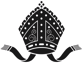 NEWSLETTERfor the week beginning24th January 2016Our main local Unity Week celebration is tomorrow,Monday 25 January  at 7.15 at St Sarkis Armenian Church, Iverna Gardens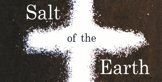 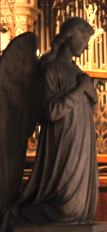 ROYAL STATUE MOVEDOne of the great – although often overlooked – treasures of our church is the ANGEL STATUE carved by HRH Princess Louise, fourth daughter of Queen Victoria, as a memorial to two of her brothers Princes Alfred and Leopold.   The best-known example of her work is the statue of her mother in front of Kensington Palace, that faces the Round Pond.   We have long thought that the Angel was placed too far back against the pillar, so that it could not be properly appreciated.  The conservator who worked on it during the works to the Resurrection Chapel in 2014 pointed out that the drapery and back of the wings are fully modeled and detailed – it was certainly intended to be seen in the round.  At last we have moved it forward slightly so that it takes its proper place among the memorials of the Resurrection Chapel – and in a sense shares in 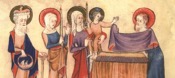 The 9.30am will be aFAMILY EUCHARISTWith many of the roles and tasks undertaken by the younger members of our fellowship – see clergy to volunteer or find out more.